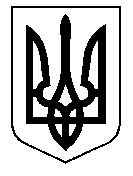 ТАЛЬНІВСЬКА РАЙОННА РАДАЧеркаської областіР  І  Ш  Е  Н  Н  Я26.05.2016                                                                                               № 6-9/VIIПро внесення змін у персональний склад президії районної ради Відповідно до пункту 3  частини першої статті 43, статтей 57,59 Закону України “Про місцеве самоврядування в Україні", врахувавши рішення районної ради від 22.12.2015 № 2-3/VII «Про затвердження Положення про президію Тальнівської районної ради», статтю 73 регламенту Тальнівської районної ради, затвердженого рішенням районної ради від 22.12.2015                   № 2-2/VII, реєстрацію 8 депутатських фракцій у Тальнівській районній раді, районна рада ВИРІШИЛА :Внести зміни в склад президії Тальнівської районної ради VII  скликання, утвореній рішенням районної ради від 29.01.2016 № 3-3/VII «Про утворення президії районної ради та затвердження її складу», затвердивши її персональний склад в новій редакції (додається).Контроль за виконанням рішення покласти на постійну комісію районної ради з питань регламенту, депутатської діяльності та законності.Голова районної ради                                                              В.ЛюбомськаЗАТВЕРДЖЕНО    рішення районної ради    29.01.2016 № 3-3/УІІ(у редакції рішення районної ради  26.05.2016 № 6-9/УІІ)П Е Р С О Н А Л Ь Н И Й   С К Л А Д                       президії  Тальнівської  районної  ради VIІ скликанняКеруючий справами виконавчого апарату районної ради                                              В. Карпук№ п/пПрізвище, ім’я, по батьковіПосада в раді1.Любомська Валентина ОлександрівнаГолова районної ради2.Дімітров Олександр СтепановичГолова постійної комісії районної ради з питань бюджету та економічного розвитку3.КовальовАнатолій КостянтиновичГолова постійної комісії районної ради з питань комунальної власності, промисловості та регуляторної політики4.Сарана Валентина ПетрівнаГолова постійної комісії районної ради з соціальних та гуманітарних питань5.СкіченкоМикола ДмитровичГолова постійної комісії районної ради з питань агропромислового розвитку та природних ресурсів6.Танцюра Володимир ВасильовичГолова постійної комісії районної ради з питань регламенту, депутатської діяльності та законності7.Гудзенко Сергій АнатолійовичГолова депутатської фракції Радикальної партії Олега Ляшка у Тальнівській районній раді8.КаплюченкоМикола АндрійовичГолова депутатської фракції Тальнівської районної партійної організації Всеукраїнського об’єднання «Свобода».9.МарченкоВіктор ГригоровичГолова депутатської фракції політичної партії Всеукраїнське об’єднання «Черкащани»10.Мельниченко Сергій ВасильовичГолова депутатської фракції  політичної партії «Аграрна партія України»11.МовчанВолодимир ПетровичГолова депутатської фракції партії «Блок Петра Порошенка «Солідарність»12.Пилипенко Олександр ФедосійовичГолова депутатської фракції політичної партії «Громадянська позиція»13.СлободяникМикола АрхиповичГолова депутатської фракції Всеукраїнського об’єднання «Батьківщина»14.Терещук Іван КіндратовичГолова депутатської фракції Народної партії